Краткосрочный план Предмет: Познание мираУрок: 9Предмет: Познание мираУрок: 9Школа: Общеобразовательная школа с.ТастыШкола: Общеобразовательная школа с.ТастыШкола: Общеобразовательная школа с.ТастыШкола: Общеобразовательная школа с.ТастыШкола: Общеобразовательная школа с.ТастыДата: Дата: ФИО учителя: Сатубалдина Гульнара МараловнаФИО учителя: Сатубалдина Гульнара МараловнаФИО учителя: Сатубалдина Гульнара МараловнаФИО учителя: Сатубалдина Гульнара МараловнаФИО учителя: Сатубалдина Гульнара МараловнаКласс: 3Класс: 3Количество присутствующих: 8Количество присутствующих: 8 Количество    отсутствующих:        0      Количество    отсутствующих:        0      Количество    отсутствующих:        0     Раздел (сквозная тема):Раздел (сквозная тема):В контексте сквозной темы «Время».В контексте сквозной темы «Время».В контексте сквозной темы «Время».В контексте сквозной темы «Время».В контексте сквозной темы «Время».Тема урока:Тема урока:Я, ты, он, она – вместе дружная семьяЯ, ты, он, она – вместе дружная семьяЯ, ты, он, она – вместе дружная семьяЯ, ты, он, она – вместе дружная семьяЯ, ты, он, она – вместе дружная семьяЦели обучения в соответствии с учебной программой:Цели обучения в соответствии с учебной программой:3.1.1.1.Объяснять степень родства между членами семьи;3.1.1.1.Объяснять степень родства между членами семьи;3.1.1.1.Объяснять степень родства между членами семьи;3.1.1.1.Объяснять степень родства между членами семьи;3.1.1.1.Объяснять степень родства между членами семьи;Цели урока:Цели урока:Объяснять степень родства между членами семьиОбъяснять степень родства между членами семьиОбъяснять степень родства между членами семьиОбъяснять степень родства между членами семьиОбъяснять степень родства между членами семьиХод урока:Ход урока:Ход урока:Ход урока:Ход урока:Ход урока:Ход урока:Этап урока/ ВремяДействия педагогаДействия педагогаДействия ученикаДействия ученикаОцениваниеРесурсы1.Начало урока. 0-5 минСоздание положительного эмоционального настроя:С добрым утром. Начат день,Первым делом гоним лень. На уроке не зевать,А работать и читать.На уроке будь старательным,Будь спокойным и внимательным.Всё пиши, не отставая,Слушай, не перебивая.Говорите чётко, внятно,Чтобы было всё понятно.Если хочешь отвечать Надо руку поднимать- Бодрячок«Добро»Давайте наш урок начнем с пожелания друг другу добра. Я желаю тебе добра, ты желаешь мне добра, мы желаем друг другу добра. Если будет трудно - я тебе помогу. Я рада, что у нас отличное настроение. Надеюсь, что урок пройдет интересно и увлекательно.Создание положительного эмоционального настроя:С добрым утром. Начат день,Первым делом гоним лень. На уроке не зевать,А работать и читать.На уроке будь старательным,Будь спокойным и внимательным.Всё пиши, не отставая,Слушай, не перебивая.Говорите чётко, внятно,Чтобы было всё понятно.Если хочешь отвечать Надо руку поднимать- Бодрячок«Добро»Давайте наш урок начнем с пожелания друг другу добра. Я желаю тебе добра, ты желаешь мне добра, мы желаем друг другу добра. Если будет трудно - я тебе помогу. Я рада, что у нас отличное настроение. Надеюсь, что урок пройдет интересно и увлекательно.Приветствуют учителя. Организуют свое рабочее место, проверяют наличие индивидуальных учебных принадлежностейПриветствуют учителя. Организуют свое рабочее место, проверяют наличие индивидуальных учебных принадлежностейФООценивание эмоционального состояния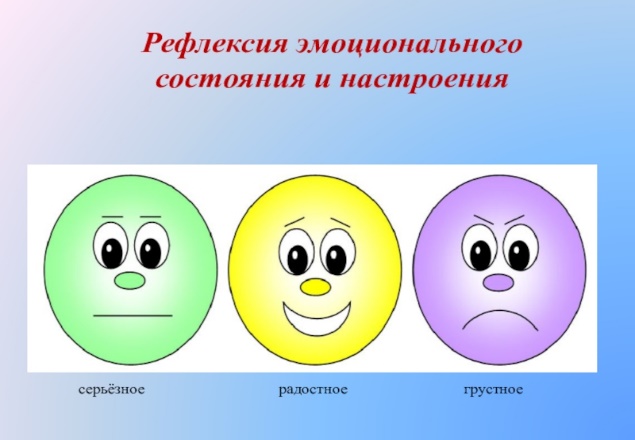 Оцени своё состояниеЭмоц. настрой2. Середина урока. 5 – 35 мин(К)  Актуализация знаний. Целепологание.- Разгадать ребус.Работа над лексической и грамматической темой урока.(П) Формулирование темы и цели урока. -Подумай!!!Кого называют родственниками? Что значит «родство»?(К) Работа с учебником.Человек в семье живёт среди родственников. Каких родтвенников и как называть, зависит от степени родства. Ты тоже являешься членом семьи. Как к тебе обращаются в семье мама и папа? Как называют тебя родные братья и сёстры? Как к тебе обращаются твои бабушка и дедушка? Как ты называешь родителей матери и отца?(П) Работа в парах.Кого мама и отец называют дочерью? Кого родителиназывают сыном? Кто кому приходится братом или сестрой? Кого называют бабушкой и дедушкой?Кто кому приходится внуком?(П) Работа в парах.- Рассмотри рисунки. Выскажи своё предположение о том, в каком родстве состоят эти люди. Сравни свой ответ с ответами одноклассников.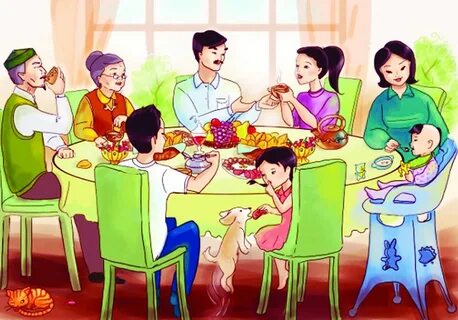 - Придумай по рисункам рассказы о жизни этих семей.. 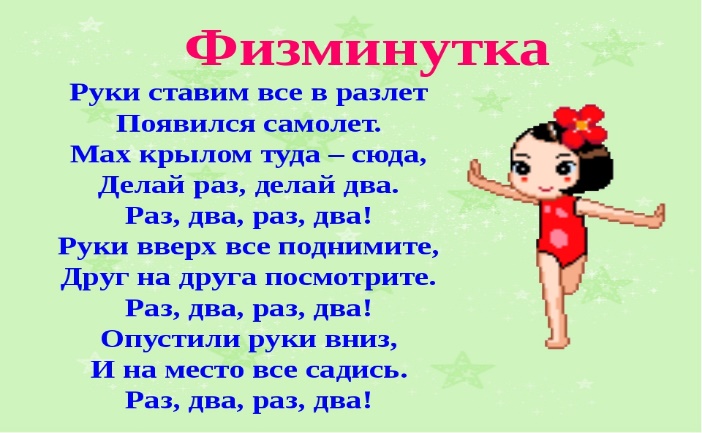 Первичное закрепление с проговариванием.(К) Работа с классом.-Как сын и дочь называют родителей: одинаково или по-разному?Как внуки называют мам и пап своих родителей?(И) Работа с учебником.У каждого народа для любого родственника существует простое, веками устоявшееся название. Оно зависит от возраста, положения в семье. Чем больше людей в семье, тем больше названий по родству.(К) Пальчиковая гимнастика (К) Работа  по  закреплению  изученного  материала. (П) Работа в парах.Какие другие названия по родству ты знаешь?Кто занимает самое почётное место в доме? Почему?Как члены семьи могут называть мальчика?Как в семье называют девочку?(Г) Работа в группах.Поработайте в группе, подумайте и объясните родственные связимежду этими людьми.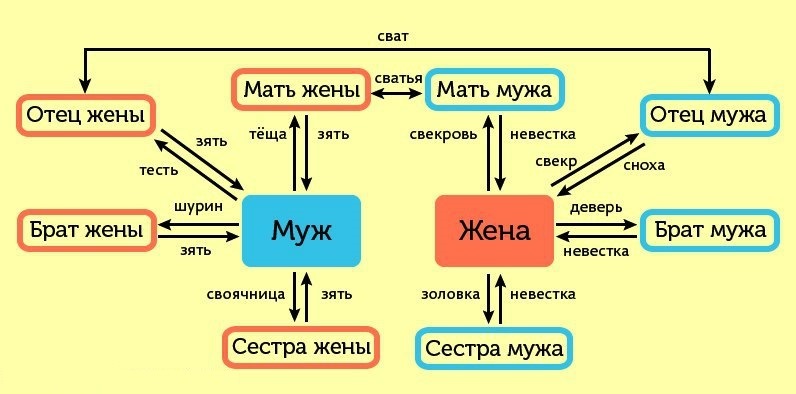 Выполнение  заданий  в тетради ученика. (К)  Актуализация знаний. Целепологание.- Разгадать ребус.Работа над лексической и грамматической темой урока.(П) Формулирование темы и цели урока. -Подумай!!!Кого называют родственниками? Что значит «родство»?(К) Работа с учебником.Человек в семье живёт среди родственников. Каких родтвенников и как называть, зависит от степени родства. Ты тоже являешься членом семьи. Как к тебе обращаются в семье мама и папа? Как называют тебя родные братья и сёстры? Как к тебе обращаются твои бабушка и дедушка? Как ты называешь родителей матери и отца?(П) Работа в парах.Кого мама и отец называют дочерью? Кого родителиназывают сыном? Кто кому приходится братом или сестрой? Кого называют бабушкой и дедушкой?Кто кому приходится внуком?(П) Работа в парах.- Рассмотри рисунки. Выскажи своё предположение о том, в каком родстве состоят эти люди. Сравни свой ответ с ответами одноклассников.- Придумай по рисункам рассказы о жизни этих семей.. Первичное закрепление с проговариванием.(К) Работа с классом.-Как сын и дочь называют родителей: одинаково или по-разному?Как внуки называют мам и пап своих родителей?(И) Работа с учебником.У каждого народа для любого родственника существует простое, веками устоявшееся название. Оно зависит от возраста, положения в семье. Чем больше людей в семье, тем больше названий по родству.(К) Пальчиковая гимнастика (К) Работа  по  закреплению  изученного  материала. (П) Работа в парах.Какие другие названия по родству ты знаешь?Кто занимает самое почётное место в доме? Почему?Как члены семьи могут называть мальчика?Как в семье называют девочку?(Г) Работа в группах.Поработайте в группе, подумайте и объясните родственные связимежду этими людьми.Выполнение  заданий  в тетради ученика. Учащиеся слушают учителя, отвечают на вопросыФормулируют тему урока, определяют цель урокаРаботают в коллективе, группах, парах , выполняют задания под руководством учителя.Повторяют движения за учителемПовторяют движения за учителемУчащиеся выполняют задания под руководством учителя. Отвечают на поставленные вопросы.Работают в группах, выполняют проверкуУчащиеся слушают учителя, отвечают на вопросыФормулируют тему урока, определяют цель урокаРаботают в коллективе, группах, парах , выполняют задания под руководством учителя.Повторяют движения за учителемПовторяют движения за учителемУчащиеся выполняют задания под руководством учителя. Отвечают на поставленные вопросы.Работают в группах, выполняют проверкуФОФОФОФОФОФОУчебникТетрадьУчебникУчебникДоп. литератураМузыка3. Конец урока. 35-40 мин7.Итог урока. -Какую цель мы поставили на сегодняшнем уроке?-  Достигли ли мы этой цели?-  Какие затруднения были у вас на уроке?-  Что нужно сделать чтобы эти затруднения не повторялись?Рефлексия.Предлагает  оценить  свою  работу  при  помощи  лесенки успеха. 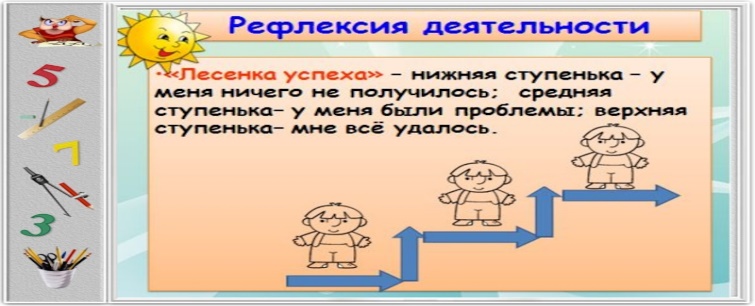 7.Итог урока. -Какую цель мы поставили на сегодняшнем уроке?-  Достигли ли мы этой цели?-  Какие затруднения были у вас на уроке?-  Что нужно сделать чтобы эти затруднения не повторялись?Рефлексия.Предлагает  оценить  свою  работу  при  помощи  лесенки успеха. Отвечают на вопросы учителя, оценивают сою деятельность на урокеОтвечают на вопросы учителя, оценивают сою деятельность на урокеФОКартинки к рефлексии.